   1.- Etat civil                                   Madame                                        Monsieur    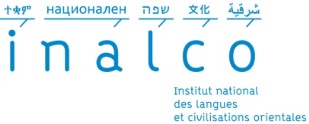 Nom usuel : ______________________________________________________  Nom patronymique : ________________________________________Prénom : _________________________________________________________   Nationalité :   ________________________________________________ Date de naissance :   _______________________       	Lieu de naissance : ___________________________________________________         N° sécurité sociale :  _____________________________________________      Marié(e)          Célibataire Coordonnées Adresse personnelle : _________________________________________________________________________________________________________________________________________________________________________________ Adresse mail* : _________________________________________________*Une adresse Inalco est attribuée automatiquement aux chargés de cours effectuant au moins 100 heures d’enseignement sur l’année universitaire, si vous êtes dans ce cas mais ne souhaitez pas en bénéficier, merci de nous indiquer l’adresse mail à laquelle vous souhaitez être contacté(e) : _________________________________________________Téléphone domicile : ____________________________________________    portable : ____________________________________________________Autorisation de travail valable jusqu’au :   _______________________       (Etrangers non ressortissants de l’Union Européenne)Fournir la photocopie de l’autorisation de travail	2.- Coordonnées bancaires : fournir un RIB3.- Situation professionnelle (en cas de changement de situation en cours d’année, veillez  à prévenir impérativement le pôle de gestion des personnels enseignants)Je soussigné[e],  déclare avoir pris connaissance des dispositions du décret n° 87-889 du 29/10/1987 modifié, relatif aux conditions de recrutement et d’emploi de vacataires pour l’enseignement supérieur, notamment celles qui prévoient la condition d’exercice d’une activité professionnelle principale ;  m’engage à transmettre aux services concernés de l’Inalco tout document comptable (notice individuelle et états des services faits) avant la fin de l’année universitaire en application du principe de l’annualité budgétaire, et à les informer de toute modification concernant ma situation professionnelle par l’intermédiaire du directeur de département ou responsable de filière. Fait à _____________________________________   le _____________________________               SignatureEMPLOI PRINCIPAL Situation professionnelle ou grade : ___________________________________________________________________________________________Employeur : ______________________________________________________________________________________________________________________Adresse : __________________________________________________________________________________________________________________________VACATIONS PREVUES DANS D’AUTRES ETABLISSEMENTS DURANT L’ANNEE 2014/2015 (pour les vacations prévues à l’Inalco, joindre un état rempli par le département ou la filière concernés)OUI             NON                 Nombre d’heures : __________     Etablissement : ______________________________________________